Supplementary MethodsCuration of founder hypoxia gene setsFrom two recent review papers, i.e. Yang et al. (2018, PMID: 29513038) 1 and Harris et al. (2015, PMID: 26282471) 2, we curated a number of founder hypoxia gene set. The studies that include only bioinformatics analysis without in vitro or in vivo experiment were removed as lacking direct evidence of hypoxia relevance. We further excluded any study that derives gene expression signatures using patient prognosis information, as the resultant gene signature could reflect biological parameters beyond hypoxia. With a couple of exceptions detailed below, we removed the publications that only studied one single cell line, as those would have high false positive rates. Elvidge et al. (2006, PMID: 16565084) 3 and Aprelikova et al. (2006, PMID: 16740701) 4 both studied MCF7 breast cancer cell line but under different time points and hypoxia concentrations. Therefore the overlap between the two was used to increase confidence. Wang et al. (2005, PMID: 15833863) 5 studied one cell line but performed extra microarray studies after HIF transfection, and therefore was of high confidence and included in our study. Among the remaining studies, Mense et al. (2006, PMID: 16507782) 6, Bosco (2006, PMID: 16849508) 7 and Detwiller et al. (2005, PMID: 15994966) 8  were removed as the gene sets were re-analysed and represented in Benita et al. (2009, PMID: 19491311) 9. Seigneuric et al. (2007, PMID: 17532074) 10 was removed as data was from and represented by Chi et al. (2006, PMID: 16417408) 11. Jogi et al. (2004, PMID: 15093745) 12 was removed as a similar but more comprehensive study was performed by Fardin (2010, PMID: 20652058) 13, which was included in this study. For Fjeldbo et al. (2016, PMID: 27012812) 14, we used genes inducible by hypoxia in more than 6 cell lines. Most of the above literature included in this study provided genes both induced and suppressed by hypoxia, defined as per original publication. We only kept the genes inducible by hypoxia in each founder gene set. Furthermore, a hallmark hypoxia gene set was collected from Molecular Signatures Database. Another expert curated hypoxia gene set was taken from Harris (2002, PMID: 11902584) 15. Gene symbols from the old studies could be out-dated. For each founder gene set, we downloaded the gene alias from the original publication and converted them to the latest official gene symbols using alias2Symbol function from LIMMA package and org.Hs.eg.db library as annotation, all available in Bioconductor.Supplementary Table S1 12 founder hypoxia gene sets curated*This single cell line study was included because additional HIF transfection experiment was performed to increase the confidence of finding. ^The two reports studied the same cell line but on different O2 concentration of time points. Therefore the overlap of the two gene lists was used in this work.  Supplementary Table S2 Details of the 52 core hypoxia genes. Frequency denotes the number of times a gene appears in 12 founder gene setsSupplementary Table S3 Hallmark gene sets associated with hypoxia gene expression phenotypes in pan cancer analysis by GSEASize: number of genes in the pathway; ES: gene set enrichment score; NES: normalised enrichment score; NOM p-val: nominal p values; FDR q-val: false discovery rate adjusted nominal p values; FWER p-val: familywise-error rate adjusted nominal p values.Supplementary Table S4 Proteins associated with hypoxia gene expression phenotypes in pan-cancer analysis. Positive coefficients indicate induced by hypoxia and negative coefficients indicate hypoxia repression.Supplementary Table S5 miRNAs associated with hypoxia gene expression phenotypes in pan-cancer analysis. Positive coefficients indicate induced by hypoxia and negative coefficients indicate hypoxia repression. 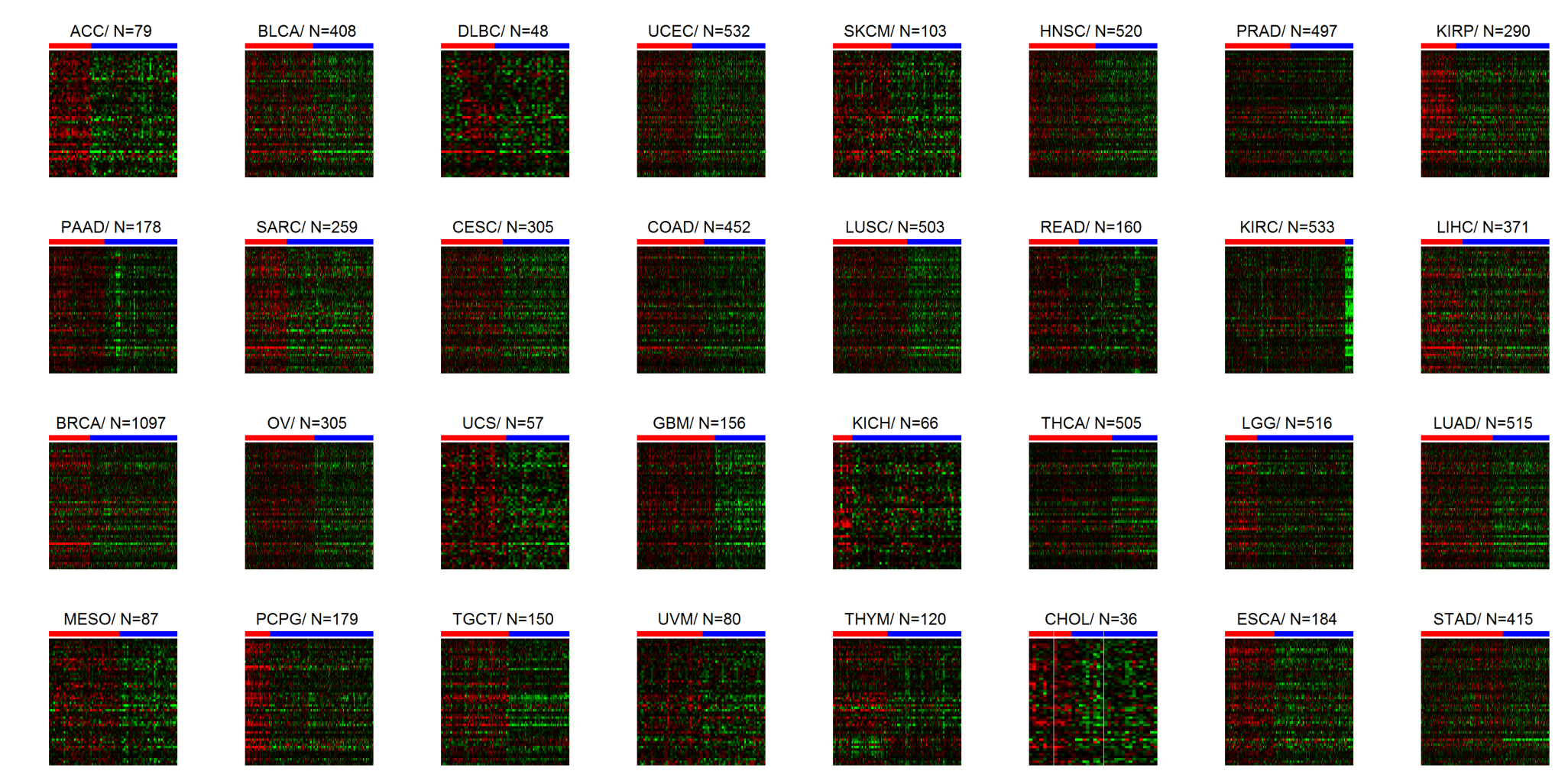 Supplementary Figure S1 Hypoxia gene expression phenotypes. Each plot is a cancer type from TCGA, where unsupervised clustering on 52 core hypoxia genes (row) stratified primary tumours (column) into high-hypoxia (column bar: red) and low-hypoxia phenotype (column bar: blue). In each cancer type, almost all 52 core hypoxia genes were up-regulated in the high-hypoxia tumours. Reference1. 	Yang L, West CML. Hypoxia gene expression signatures as predictive biomarkers for personalising radiotherapy. Br J Radiol. March 2018:20180036.2. 	Harris BHL, Barberis A, West CML, Buffa FM. Gene Expression Signatures as Biomarkers of Tumour Hypoxia. Clin Oncol. 2017;27(10):547-560. doi:10.1016/j.clon.2015.07.0043. 	Elvidge GP, Glenny L, Appelhoff RJ, Ratcliffe PJ, Ragoussis J, Gleadle JM. Concordant Regulation of Gene Expression by Hypoxia and 2-Oxoglutarate-dependent Dioxygenase Inhibition: THE ROLE OF HIF-1α, HIF-2α, AND OTHER PATHWAYS . J Biol Chem . 2006;281(22):15215-15226. doi:10.1074/jbc.M5114082004. 	Aprelikova O, Wood M, Tackett S, Chandramouli GVR, Barrett JC. Role of ETS Transcription Factors in the Hypoxia-Inducible Factor-2 Target Gene Selection. Cancer Res. 2006;66(11):5641 LP-5647.5. 	Wang V, Davis DA, Haque M, Huang LE, Yarchoan R. Differential Gene Up-Regulation by Hypoxia-Inducible Factor-1α and Hypoxia-Inducible Factor-2α in HEK293T Cells. Cancer Res. 2005;65(8):3299 LP-3306. http://cancerres.aacrjournals.org/content/65/8/3299.abstract.6. 	Mense SM, Sengupta A, Zhou M, et al. Gene expression profiling reveals the profound upregulation of hypoxia-responsive genes in primary human astrocytes. Physiol Genomics. 2006;25(3):435-449.7. 	Bosco MC, Puppo M, Santangelo C, et al. Hypoxia Modifies the Transcriptome of Primary Human Monocytes: Modulation of Novel Immune-Related Genes and Identification Of CC-Chemokine Ligand 20 as a New Hypoxia-Inducible Gene. J Immunol. 2006;177(3):1941 LP-1955.8. 	Detwiller KY, Fernando NT, Segal NH, Ryeom SW, D&#039;Amore PA, Yoon SS. Analysis of Hypoxia-Related Gene Expression in Sarcomas and Effect of Hypoxia on RNA Interference of Vascular Endothelial Cell Growth Factor A. Cancer Res. 2005;65(13):5881 LP-5889.9. 	Benita Y, Kikuchi H, Smith AD, Zhang MQ, Chung DC, Xavier RJ. An integrative genomics approach identifies Hypoxia Inducible Factor-1 (HIF-1)-target genes that form the core response to hypoxia. Nucleic Acids Res. 2009;37(14):4587-4602.10. 	Seigneuric R, Starmans MHW, Fung G, et al. Impact of supervised gene signatures of early hypoxia on patient survival. Radiother Oncol. 2007;83(3):374-382.11. 	Chi J-T, Wang Z, Nuyten DSA, et al. Gene Expression Programs in Response to Hypoxia: Cell Type Specificity and Prognostic Significance in Human Cancers. PLOS Med. 2006;3(3):e47. https://doi.org/10.1371/journal.pmed.0030047.12. 	Jögi A, Vallon-Christersson J, Holmquist L, Axelson H, Borg Å, Påhlman S. Human neuroblastoma cells exposed to hypoxia: induction of genes associated with growth, survival, and aggressive behavior. Exp Cell Res. 2004;295(2):469-487.13. 	Fardin P, Barla A, Mosci S, et al. A biology-driven approach identifies the hypoxia gene signature as a predictor of the outcome of neuroblastoma patients. Mol Cancer. 2010;9(1):185.14. 	Fjeldbo CS, Julin CH, Lando M, et al. Integrative Analysis of DCE-MRI and Gene Expression Profiles in Construction of a Gene Classifier for Assessment of Hypoxia-Related Risk of Chemoradiotherapy Failure in Cervical Cancer. Clin Cancer Res. 2016;22(16):4067 LP-4076.15. 	Harris AL. Hypoxia — a key regulatory factor in tumour growth. Nat Rev Cancer. 2002;2:38.StudyPubMed IDSiteCell line/TissueO2%/ TimeSizeCommentSorensen (2010)20429727Head&neckFaDuDD, UtScc5, UtScc14, UTSCC155%,1%,0.1%,0.01%,0%/ 24hrs27Hypoxia inducible in ≥3 cell lines & pH independentFardin (2010)20624283NeuroblastomaGI-LI-N, ACN, SHEP-2, SK-N-BE2(C), IMR-32, SK-N-F1, LAN-1, SK-N-SH, GI-ME-N, SHEP-21N1%/ 18hrs32Inducible by hypoxia in all 11 linesBenita (2009)19491311Glioblastoma,Cervix, Breast, Astrocytes, monocytes, B cellsMCF7, U251, Astrocytes, monocytes, B cells, HeLa60Top predicted HIF-target/ Inducible by hypoxia ≥3 cell typesSung (2007)17320280NasopharynxCNE-20, HONE-10.1%/16hrs90Inducible by hypoxia in both cell linesChi (2006)16417408Epithelial cellsHuman mammalian epithelial cells, renal proximal tubule epithelial cells2%&0.02%/ 1,3,6,12,24hrs119Wang (2005)*15833863Embryonic kidney cellsHEK293T1%/16hrs56Inducible by hypoxia or by transfected with HIF 1α, HIF-1α mut, or HIF-2αElvidge (2006)^Aprelikova (2006)^1656508416740701BreastMCF70.5%/8hrs,1%/16hrs84Overlap between two gene listsFjeldbo (2016)27012812CervixHeLa, SW756, C-33 A, C-4I, ME-180, HT-3, SiHa, CaSki0.2%/ 24hrs43Inducible by hypoxia in ≥6 cell linesRagnum (2014)25461803Prostate39 primary tumors32Genes correlated with pimonidazole stainingYang (2017)29423096Sarcoma93T449, HT1080, SKUT1, SNF96-2, SW684, SW872, SW9821%/24hrs34Inducible by hypoxia in all 7 linesHallmark HypoxiaBreast, non-small cell lung cancer, melanoma, Epithelial Cells200Expert curation from Molecular Signatures DatabaseHarris (2002)11902584Expert curationSYMBOLENTREZIDGENENAMEFrequencyBNIP3L665BCL2 interacting protein 3 like10FAM162A26355family with sequence similarity 162 member A10P4HA15033prolyl 4-hydroxylase subunit alpha 110BHLHE408553basic helix-loop-helix family member e409BNIP3664BCL2 interacting protein 39NDRG110397N-myc downstream regulated 19P4HA28974prolyl 4-hydroxylase subunit alpha 29PGK15230phosphoglycerate kinase 19ADM133adrenomedullin8ALDOC230aldolase, fructose-bisphosphate C8DDIT454541DNA damage inducible transcript 48HK23099hexokinase 28IGFBP33486insulin like growth factor binding protein 38KDM3A55818lysine demethylase 3A8CCNG2901cyclin G27ERO1A30001endoplasmic reticulum oxidoreductase 1 alpha7MXI14601MAX interactor 1, dimerization protein7PDK15163pyruvate dehydrogenase kinase 17SLC2A16513solute carrier family 2 member 17ANKRD37353322ankyrin repeat domain 376HILPDA29923hypoxia inducible lipid droplet associated6INSIG251141insulin induced gene 26PFKFB352096-phosphofructo-2-kinase/fructose-2,6-biphosphatase 36SLC2A36515solute carrier family 2 member 36STC28614stanniocalcin 26VEGFA7422vascular endothelial growth factor A6ZNF39555893zinc finger protein 3956ANGPTL451129angiopoietin like 45ENO22026enolase 25FOS2353Fos proto-oncogene, AP-1 transcription factor subunit5GBE126321,4-alpha-glucan branching enzyme 15LDHA3939lactate dehydrogenase A5LOX4015lysyl oxidase5PFKFB452106-phosphofructo-2-kinase/fructose-2,6-biphosphatase 45PPFIA48497PTPRF interacting protein alpha 45STC16781stanniocalcin 15WSB126118WD repeat and SOCS box containing 15AK350808adenylate kinase 34AK4205adenylate kinase 44ALDOA226aldolase, fructose-bisphosphate A4BTG1694BTG anti-proliferation factor 14CA9768carbonic anhydrase 94CXCR47852C-X-C motif chemokine receptor 44EFNA31944ephrin A34EGLN3112399egl-9 family hypoxia inducible factor 34GADD45B4616growth arrest and DNA damage inducible beta4GAPDH2597glyceraldehyde-3-phosphate dehydrogenase4GPI2821glucose-6-phosphate isomerase4GYS12997glycogen synthase 14PFKP5214phosphofructokinase, platelet4PLOD25352procollagen-lysine,2-oxoglutarate 5-dioxygenase 24ZNF29223036zinc finger protein 2924HALLMARK GENE SETSIZEESNESNOM p-valFDR q-valFWER p-valEPITHELIAL_MESENCHYMAL_TRANSITION1960.7643.331000TNFA_SIGNALING_VIA_NFKB1970.7653.326000HYPOXIA1940.7563.290000INFLAMMATORY_RESPONSE1960.6592.905000MTORC1_SIGNALING1950.6642.892000GLYCOLYSIS1980.6562.824000G2M_CHECKPOINT1940.6322.776000E2F_TARGETS1940.6262.715000INTERFERON_GAMMA_RESPONSE1970.6262.714000ANGIOGENESIS350.7902.622000IL6_JAK_STAT3_SIGNALING870.6572.559000MYC_TARGETS_V11970.5902.556000APOPTOSIS1580.5932.501000IL2_STAT5_SIGNALING1940.5732.500000COMPLEMENT1940.5652.468000ALLOGRAFT_REJECTION1980.5672.447000P53_PATHWAY1940.5632.447000APICAL_JUNCTION1910.5352.338000INTERFERON_ALPHA_RESPONSE930.5882.318000TGF_BETA_SIGNALING530.6322.283000COAGULATION1350.5422.268000KRAS_SIGNALING_UP1940.5082.225000UV_RESPONSE_UP1540.5082.156000MITOTIC_SPINDLE1970.4862.123000UNFOLDED_PROTEIN_RESPONSE1100.4921.97904.40E-050.001CHOLESTEROL_HOMEOSTASIS720.5141.94404.23E-050.001UV_RESPONSE_DN1380.4451.85402.48E-040.006MYC_TARGETS_V2580.5071.82502.39E-040.006MYOGENESIS1990.4121.78504.24E-040.011NOTCH_SIGNALING320.5351.7170.0075648.35E-040.022ESTROGEN_RESPONSE_LATE1940.3921.69200.0010950.03ANDROGEN_RESPONSE990.4161.6590.0013210.0018090.05PI3K_AKT_MTOR_SIGNALING1040.4171.65900.0017540.05HEDGEHOG_SIGNALING350.4991.6320.0087850.0025060.074REACTIVE_OXIGEN_SPECIES_PATHWAY460.4651.6050.0058060.0033940.103ESTROGEN_RESPONSE_EARLY1930.3481.5240.0035670.0085070.237FATTY_ACID_METABOLISM157-0.339-1.67400.0026150.013BILE_ACID_METABOLISM110-0.423-1.970000TCGA protein symbolCoefficientP-value2.5% CI97.5% CIFDRPAI10.4518377317.20E-1170.4140250.489651.43E-114FIBRONECTIN0.3771220522.35E-790.3384280.4158162.33E-77CASPASE30.2975011630.0027720.1032060.4917970.004426GAPDH0.2962314661.22E-480.2569180.3355454.03E-47NDRG1_pT3460.2722715472.25E-570.2391460.3053971.49E-55ANNEXIN10.2346281727.98E-320.1956450.2736121.75E-30EGFR0.2144449459.11E-290.1768390.252051.64E-27TFRC0.2044761541.52E-310.1703420.238613.00E-30YB1_pS1020.2029458771.70E-190.1590240.2468681.87E-18X4EBP10.1800218152.25E-160.1371330.2229112.03E-15ASNS0.1718509863.13E-150.1292260.2144762.30E-14CD49B0.1644856153.11E-160.125110.2038612.68E-15X4EBP1_pT700.140939572.85E-100.0971960.1846841.34E-09HSP700.1389034133.53E-100.0955620.1822451.63E-09CYCLINB10.1289086122.42E-140.0958420.1619761.60E-13AKT_pT3080.125281194.05E-090.0835830.1669791.67E-08BID0.1150138697.66E-070.0694520.1605762.41E-06DVL30.1134641161.54E-070.071120.1558085.01E-07TAZ0.1073865922.43E-060.0627630.152017.09E-06MIG60.1047119854.75E-080.0671610.1422631.78E-07S6_pS235S2360.1041295819.10E-060.0581630.1500972.23E-05X4EBP1_pS650.1024670944.68E-060.0586310.1463031.22E-05X1433ZETA0.1012551841.47E-060.0600720.1424394.47E-06MYOSINIIA_pS19430.101074725.08E-080.0647490.13741.83E-07VHL0.0981651039.53E-070.0589360.1373942.95E-06MEK1_pS217S2210.0965004972.99E-050.0512150.1417866.79E-05G6PD0.0956454693.19E-050.05060.1406917.17E-05IGFBP20.0938190092.95E-060.0545080.133138.33E-06YAP0.0903675124.89E-050.0467710.1339640.000104P210.0883576263.81E-050.0463310.1303848.29E-05CASPASE7CLEAVEDD1980.0877375714.38E-050.0456770.1297989.42E-05AKT_pS4730.0828810250.0001120.040840.1249220.000229EGFR_pY10680.0781453920.0001880.0371440.1191470.000373EEF20.077034820.0002060.0363690.1177010.000403EIF4G0.0762517310.0007980.0316970.1208070.001386YAP_pS1270.0752719060.00040.0336140.116930.000733BAX0.075044280.0008950.0307770.1193120.00154EGFR_pY11730.070011790.0011160.0279240.11210.001888S6_pS240S2440.0693031360.0026370.0241420.1144640.00428VEGFR20.0663253210.0001680.0317890.1008610.000336CHK2_pT680.066048950.0032130.0221230.1099750.00509MEK10.0603182710.0012780.0236210.0970150.002145BAK-0.0585887110.000137-0.08869-0.028480.000277RAB25-0.0591661770.001328-0.09528-0.023050.002209CAVEOLIN1-0.0604146690.002706-0.09989-0.020940.004356GSK3ALPHABETA-0.0611737120.004661-0.10354-0.018810.007324P27_pT157-0.0624335890.004799-0.10582-0.019050.007482TIGAR-0.0627843710.000271-0.09657-0.0290.000516CLAUDIN7-0.0629239950.000349-0.0974-0.028450.000652X1433EPSILON-0.0638148840.000493-0.0997-0.027930.000887SMAD3-0.0653722810.002598-0.10791-0.022840.004251CHK2-0.0653885220.000647-0.10295-0.027830.001144PI3KP85-0.0683170350.002579-0.11274-0.02390.004251IRS1-0.0718325070.001021-0.11468-0.028980.001743AMPKALPHA-0.0720270699.85E-05-0.10826-0.035790.000205SMAD4-0.076033840.00058-0.11933-0.032730.001035PKCALPHA_pS657-0.0774248631.29E-07-0.10614-0.048714.26E-07MYH11-0.0775821113.52E-05-0.11432-0.040847.75E-05AKT-0.0779266850.000409-0.12113-0.034720.000743HER3-0.0791579840.000383-0.12283-0.035490.000709ETS1-0.0817296480.000208-0.1249-0.038560.000403CIAP-0.0825335330.000296-0.12722-0.037840.000559RICTOR-0.0851286383.48E-06-0.12106-0.04929.56E-06PKCALPHA-0.0880744978.25E-10-0.11616-0.059993.55E-09CHK1_pS345-0.0888522723.34E-05-0.1308-0.04697.42E-05CD20-0.0897326498.02E-06-0.1291-0.050361.99E-05XBP1-0.0909885580.000101-0.13685-0.045130.000209ACC_pS79-0.0925910382.01E-05-0.13513-0.050054.69E-05JNK_pT183Y185-0.0936735481.61E-06-0.13192-0.055434.83E-06PDK1_pS241-0.0942913951.77E-05-0.13733-0.051254.18E-05CD31-0.0951075766.59E-06-0.13645-0.053771.65E-05COLLAGENVI-0.0957415335.32E-06-0.13694-0.054541.37E-05GAB2-0.0964292651.98E-08-0.13006-0.06287.67E-08ATM-0.0970597591.76E-05-0.14134-0.052784.18E-05NRAS-0.0976615531.38E-05-0.14166-0.053663.32E-05PKCPANBETAII_pS660-0.0989078552.41E-08-0.13362-0.06429.19E-08ERCC1-0.0990335474.31E-06-0.14124-0.056831.14E-05SHC_pY317-0.1002015896.25E-06-0.14365-0.056761.59E-05SCD1-0.102064894.12E-06-0.14547-0.058661.10E-05PI3KP110ALPHA-0.104706048.27E-08-0.14295-0.066462.87E-07BECLIN-0.1047777392.79E-06-0.14857-0.060987.99E-06SRC_pY527-0.1091175851.76E-06-0.15383-0.06445.19E-06FOXO3A-0.1099106723.67E-06-0.15641-0.063419.94E-06ARID1A-0.111608570.000752-0.17648-0.046730.001318PKCDELTA_pS664-0.1125887273.28E-15-0.14054-0.084642.32E-14BRAF-0.1153991191.05E-07-0.15789-0.072913.52E-07TUBERIN_pT1462-0.1156861285.19E-09-0.15446-0.076912.10E-08STAT5ALPHA-0.1176923068.28E-08-0.16068-0.07472.87E-07P70S6K_pT389-0.1179160022.17E-11-0.15239-0.083441.10E-10FOXO3A_pS318S321-0.1182018144.02E-07-0.16388-0.072531.28E-06BRCA2-0.1191402929.86E-08-0.16291-0.075373.37E-07TTF1-0.1216215042.06E-05-0.17752-0.065724.74E-05X1433BETA-0.1246572596.99E-09-0.1668-0.082512.77E-08AMPK_pT172-0.1281924444.99E-08-0.17424-0.082151.83E-07CKIT-0.1314976953.90E-13-0.16694-0.096062.14E-12EEF2K-0.1337119922.92E-09-0.17781-0.089611.23E-08ADAR1-0.1374281563.33E-06-0.19527-0.079599.29E-06RAPTOR-0.1375589954.41E-10-0.18072-0.09441.99E-09KU80-0.1377926752.13E-10-0.18026-0.095331.06E-09RAD50-0.1413036072.82E-10-0.18515-0.097461.34E-09SF2-0.1417723216.08E-10-0.18662-0.096932.68E-09X53BP1-0.1472516471.79E-12-0.18812-0.106389.59E-12PR-0.1494491251.03E-15-0.18588-0.113027.84E-15SMAC-0.1533966091.91E-11-0.19812-0.108689.94E-11MSH2-0.1546371011.79E-13-0.19572-0.113551.04E-12DIRAS3-0.1568878221.08E-13-0.19819-0.115586.67E-13TUBERIN-0.1570989674.60E-16-0.19493-0.119273.80E-15PARP1-0.157765355.57E-05-0.23431-0.081220.000117JNK2-0.1579660596.93E-14-0.19923-0.11674.42E-13BAP1C4-0.1622876041.43E-13-0.20523-0.119358.55E-13ANNEXINVII-0.1636074326.48E-15-0.20466-0.122554.42E-14PTEN-0.1678437072.95E-13-0.21285-0.122841.67E-12JAB1-0.1737254430.000212-0.26547-0.081990.000407PREX1-0.176613829.45E-23-0.21176-0.141471.34E-21P27-0.1771959429.50E-16-0.22033-0.134067.52E-15ERALPHA_pS118-0.1779230421.16E-20-0.21523-0.140621.35E-19AR-0.1876178887.94E-38-0.21606-0.159181.96E-36PDCD4-0.1884131842.37E-17-0.23189-0.144942.24E-16MTOR_pS2448-0.188621264.84E-18-0.23122-0.146034.80E-17MTOR-0.2000860452.54E-19-0.2436-0.156572.65E-18XRCC1-0.2064037611.08E-21-0.24855-0.164261.42E-20GATA3-0.2088998413.07E-43-0.2384-0.17948.67E-42DJ1-0.2144943932.27E-21-0.25865-0.170342.81E-20BIM-0.2157276658.35E-24-0.25761-0.173841.27E-22INPP4B-0.223879641.46E-26-0.26486-0.18292.41E-25ERALPHA-0.2290568518.73E-52-0.25847-0.199643.46E-50BCL2-0.296404997.01E-53-0.33405-0.258763.47E-51CoefficientP-value2.5% CI97.5% CIFDRhsa-miR-210-3p0.57146.10E-2780.5410280.6017724.43E-275hsa-miR-210-5p0.5186471.82E-2050.4862440.551056.61E-203hsa-miR-60870.4036222.19E-1140.3693010.4379433.97E-112hsa-miR-31-3p0.3077093.15E-810.276420.3389973.27E-79hsa-miR-21-3p0.3075625.75E-1320.2832950.3318281.39E-129hsa-miR-31-5p0.3058483.27E-770.2739140.3377812.97E-75hsa-miR-27a-3p0.2983035.79E-880.2692060.3273997.01E-86hsa-miR-24-3p0.296933.72E-770.2659160.3279443.00E-75hsa-miR-24-2-5p0.2722015.96E-620.2403150.3040863.33E-60hsa-miR-455-3p0.2589512.11E-530.2261660.2917369.01E-52hsa-miR-223-3p0.2574841.45E-490.2235850.2913835.53E-48hsa-miR-224-5p0.2564641.94E-660.2275010.2854281.28E-64hsa-miR-23a-3p0.2515311.98E-620.2221850.2808771.20E-60hsa-miR-2355-3p0.2431476.01E-380.2063020.2799921.51E-36hsa-miR-21-5p0.2244814.78E-960.2035680.2453956.95E-94hsa-miR-23a-5p0.2191596.29E-350.1844590.2538591.31E-33hsa-miR-452-5p0.2174214.62E-470.1880060.2468351.68E-45hsa-miR-12930.212281.30E-400.1812450.2433153.77E-39hsa-miR-222-3p0.2108731.83E-450.1818220.2399256.06E-44hsa-miR-452-3p0.2107921.09E-380.1791750.2424092.83E-37hsa-miR-27a-5p0.2082026.39E-400.1774860.2389191.79E-38hsa-miR-431-5p0.2071771.38E-300.1719770.2423772.51E-29hsa-miR-135b-5p0.2023132.09E-540.1769480.2276799.49E-53hsa-miR-76410.1970282.90E-290.1627550.2313014.79E-28hsa-miR-455-5p0.1881671.80E-390.160240.2160954.85E-38hsa-miR-146b-5p0.1864122.50E-360.1575050.2153195.86E-35hsa-miR-134-5p0.1860418.54E-270.1521160.2199651.24E-25hsa-miR-146b-3p0.1841192.27E-420.1577950.2104436.88E-41hsa-miR-155-5p0.1824624.65E-330.1527180.2122079.13E-32hsa-miR-574-3p0.1813111.20E-280.1494110.2132121.94E-27hsa-miR-221-3p0.1800392.97E-350.1516720.2084056.55E-34hsa-miR-493-5p0.1776261.51E-250.1443970.2108551.92E-24hsa-miR-222-5p0.1768032.09E-320.1476740.2059324.00E-31hsa-miR-212-3p0.1756922.30E-190.1375020.2138822.04E-18hsa-miR-44490.1744543.60E-220.1392240.2096854.16E-21hsa-miR-106b-3p0.1736927.56E-260.1414020.2059821.00E-24hsa-miR-299-5p0.1697131.70E-210.1348630.2045631.81E-20hsa-miR-193b-3p0.1694251.21E-250.1377930.2010581.58E-24hsa-miR-1271-5p0.168191.59E-200.1327710.2036081.53E-19hsa-miR-493-3p0.1679325.36E-220.1338750.2019896.08E-21hsa-miR-1306-3p0.1672625.58E-200.1315190.2030045.20E-19hsa-miR-2355-5p0.1656441.11E-270.135960.1953281.72E-26hsa-miR-409-3p0.165152.21E-210.1311380.1991622.33E-20hsa-miR-582-5p0.1647941.29E-200.1301750.1994121.27E-19hsa-miR-1370.1641573.77E-280.1350030.1933115.96E-27hsa-miR-224-3p0.1633568.31E-200.1282830.198437.64E-19hsa-miR-193a-5p0.1594736.04E-300.132070.1868751.07E-28hsa-miR-382-5p0.1594534.76E-210.1263320.1925744.88E-20hsa-miR-15b-3p0.1582376.06E-230.126870.1896057.22E-22hsa-miR-582-3p0.1574963.82E-230.1264220.1885714.63E-22hsa-miR-1228-3p0.1567654.24E-170.120280.1932513.14E-16hsa-miR-9440.1566426.87E-460.1351670.1781172.38E-44hsa-miR-654-3p0.1554533.71E-170.1193410.1915662.78E-16hsa-miR-22-5p0.1538731.95E-190.1204930.1872531.75E-18hsa-miR-3922-3p0.1524581.38E-150.1151070.1898099.04E-15hsa-miR-708-5p0.1518946.83E-230.1217470.1820418.01E-22hsa-miR-205-5p0.1507395.33E-550.1319490.1695292.58E-53hsa-miR-550a-3p0.1507121.73E-150.1136610.1877641.12E-14hsa-miR-323a-3p0.1504492.41E-190.1177280.183172.11E-18hsa-miR-193b-5p0.1499263.43E-200.1180710.1817813.24E-19hsa-miR-323b-3p0.1493594.52E-170.1145660.1841533.32E-16hsa-miR-379-5p0.1492982.55E-190.1168040.1817922.18E-18hsa-miR-99b-3p0.1477978.37E-210.1169020.1786938.45E-20hsa-miR-758-3p0.1465831.25E-160.111940.1812278.72E-16hsa-miR-937-3p0.1444275.89E-170.1106570.1781974.24E-16hsa-miR-324-5p0.143337.25E-140.1058430.1808164.21E-13hsa-miR-18a-3p0.1432266.60E-190.1116830.174775.58E-18hsa-miR-135b-3p0.1431932.51E-190.1120340.1743512.17E-18hsa-let-7i-3p0.1431938.86E-200.1124250.1739618.05E-19hsa-miR-505-3p0.1426992.52E-150.1074090.1779891.59E-14hsa-miR-196a-5p0.1415022.65E-260.1154420.1675633.63E-25hsa-miR-9340.1407381.22E-160.1074860.173998.63E-16hsa-miR-4960.1405582.57E-140.104450.1766651.53E-13hsa-miR-511-5p0.1404632.98E-170.1079330.1729942.25E-16hsa-miR-125a-3p0.1379091.95E-170.1061550.1696621.49E-16hsa-miR-379-3p0.1372364.16E-120.0984780.1759942.06E-11hsa-miR-629-5p0.1363655.98E-140.100820.1719113.51E-13hsa-miR-214-3p0.1362987.64E-180.1053120.1672846.03E-17hsa-miR-12620.1358196.72E-120.0970790.1745593.24E-11hsa-miR-615-3p0.1347224.26E-180.1043310.1651143.48E-17hsa-miR-629-3p0.134131.04E-140.1001910.1680686.29E-14hsa-miR-187-3p0.1335632.52E-150.1005320.1665941.59E-14hsa-miR-214-5p0.1328738.51E-210.1050920.1606548.47E-20hsa-miR-301a-5p0.132731.60E-130.0975220.1679399.22E-13hsa-miR-4772-3p0.1303578.17E-150.0975030.1632115.04E-14hsa-miR-4746-5p0.1302152.12E-140.0968710.1635581.28E-13hsa-miR-92b-3p0.1300758.54E-240.1047920.1553571.07E-22hsa-miR-320b0.1299651.43E-120.0940390.1658917.46E-12hsa-miR-18a-5p0.1299591.05E-180.101170.1587498.75E-18hsa-miR-223-5p0.1294273.31E-120.0930440.165811.67E-11hsa-miR-193a-3p0.1289541.95E-160.0982790.1596291.33E-15hsa-miR-143-5p0.1286975.10E-170.0986660.1587273.70E-16hsa-miR-744-3p0.127944.53E-110.0899050.1659761.98E-10hsa-miR-6509-5p0.1278914.23E-150.0960010.1597812.65E-14hsa-miR-671-5p0.1277595.41E-130.0930960.1624222.91E-12hsa-miR-412-5p0.127064.33E-110.0893240.1647961.92E-10hsa-miR-33b-5p0.1260686.29E-120.090160.1619773.05E-11hsa-miR-36870.1259336.23E-120.0900690.1617973.04E-11hsa-miR-36480.125562.00E-110.0889020.1622189.22E-11hsa-miR-654-5p0.1254273.71E-120.0900870.1607661.85E-11hsa-miR-942-5p0.1245765.10E-150.0934190.1557333.17E-14hsa-miR-16-2-3p0.1243568.48E-150.0929960.1557175.18E-14hsa-miR-6718-5p0.1242768.97E-100.0845560.1639963.32E-09hsa-miR-369-5p0.1236291.33E-110.0878550.1594046.23E-11hsa-miR-376a-3p0.1232582.18E-100.0852430.1612748.99E-10hsa-miR-203b-3p0.1231089.48E-180.0950390.1511767.33E-17hsa-miR-6510-3p0.1227377.60E-160.0929420.1525335.03E-15hsa-miR-197-3p0.122452.03E-150.0922690.1526311.31E-14hsa-miR-3136-5p0.1222924.55E-100.0838790.1607051.77E-09hsa-miR-708-3p0.1214961.00E-160.0928720.150127.14E-16hsa-miR-369-3p0.1214525.49E-130.0884910.1544132.94E-12hsa-miR-203a0.1214372.74E-210.0963670.1465072.85E-20hsa-miR-221-5p0.1206942.69E-130.0883720.1530161.52E-12hsa-miR-127-5p0.1198911.85E-120.0865810.1532029.58E-12hsa-miR-485-3p0.1194423.14E-130.0873640.151521.75E-12hsa-miR-36510.119082.87E-100.0821020.1560571.16E-09hsa-miR-411-5p0.1189053.23E-120.0854970.1523141.64E-11hsa-miR-877-5p0.1187633.43E-130.0868160.1507111.89E-12hsa-miR-31700.1185794.39E-110.0833520.1538071.93E-10hsa-miR-77040.1181827.38E-110.0826530.153713.16E-10hsa-miR-4210.1174241.36E-090.0794840.1553644.88E-09hsa-miR-381-3p0.1173784.76E-120.0841360.150622.34E-11hsa-miR-3677-3p0.1171681.01E-090.0796030.1547323.67E-09hsa-miR-199b-3p0.1168371.18E-210.092940.1407351.28E-20hsa-miR-199a-3p0.116831.13E-210.0929460.1407141.24E-20hsa-miR-432-5p0.1161357.39E-110.0812190.151053.16E-10hsa-miR-411-3p0.1152194.91E-100.0789590.1514791.88E-09hsa-let-7i-5p0.1150892.16E-160.087670.1425071.47E-15hsa-miR-154-5p0.1149083.47E-100.0790580.1507581.38E-09hsa-miR-758-5p0.1147383.38E-120.0824710.1470041.69E-11hsa-miR-370-3p0.1143131.95E-110.0809580.1476699.04E-11hsa-miR-127-3p0.1139288.78E-120.081250.1466074.17E-11hsa-miR-154-3p0.1128389.09E-100.0767610.1489143.34E-09hsa-miR-196b-5p0.1123918.72E-180.0867950.1379886.82E-17hsa-miR-6892-5p0.1119089.91E-100.0760470.1477693.62E-09hsa-miR-584-5p0.1117255.01E-130.0814570.1419942.72E-12hsa-miR-451a0.1116211.18E-090.0756890.1475534.26E-09hsa-miR-330-5p0.111594.03E-100.0766450.1465351.58E-09hsa-miR-331-5p0.1112151.86E-090.0749750.1474566.57E-09hsa-miR-589-3p0.1106983.46E-080.0713950.1500011.07E-07hsa-miR-425-5p0.1103011.44E-100.0766180.1439856.05E-10hsa-miR-27b-3p0.1101347.12E-120.0786830.1415853.40E-11hsa-miR-766-3p0.1101073.65E-100.0757110.1445021.44E-09hsa-miR-576-5p0.1088993.47E-090.07280.1449991.19E-08hsa-miR-365a-3p0.108763.35E-110.0766440.1408761.51E-10hsa-miR-365b-3p0.1087163.42E-110.0765990.1408331.53E-10hsa-miR-155-3p0.1084019.39E-090.0714250.1453773.10E-08hsa-miR-130b-3p0.1077875.78E-110.0755640.1400112.52E-10hsa-miR-339-5p0.107681.91E-080.0701570.1452036.05E-08hsa-miR-376c-3p0.1075495.64E-100.0735830.1415142.13E-09hsa-miR-4772-5p0.1072041.14E-080.070420.1439883.75E-08hsa-miR-1306-5p0.1056413.43E-100.0726930.1385891.37E-09hsa-miR-324-3p0.1052531.43E-090.0711960.139315.10E-09hsa-miR-134-3p0.1051862.19E-080.0683750.1419966.88E-08hsa-miR-183-3p0.1049917.21E-100.0716230.1383582.70E-09hsa-miR-889-3p0.103791.34E-100.072150.135435.69E-10hsa-miR-132-5p0.1035989.16E-080.0656180.1415782.62E-07hsa-miR-144-3p0.1033655.27E-090.0686930.1380371.77E-08hsa-miR-494-3p0.1023853.63E-080.0659790.138791.12E-07hsa-miR-34c-3p0.1020999.00E-100.0694640.1347343.32E-09hsa-miR-487b-3p0.1018816.48E-090.0675040.1362582.16E-08hsa-miR-301a-3p0.1015271.39E-100.0705490.1325045.87E-10hsa-miR-382-3p0.1003611.01E-080.0660540.1346673.32E-08hsa-miR-539-5p0.1001092.61E-080.0648820.1353368.14E-08hsa-miR-9400.0995586.20E-080.0635340.1355821.84E-07hsa-miR-616-3p0.0993812.46E-070.0616610.1371016.77E-07hsa-miR-424-3p0.0981051.52E-080.0641520.1320584.90E-08hsa-miR-28-3p0.0980122.20E-100.0677740.128259.03E-10hsa-miR-4652-5p0.0975371.17E-080.0640510.1310243.81E-08hsa-miR-584-3p0.0971961.13E-070.061310.1330813.20E-07hsa-miR-548d-3p0.0971491.10E-060.0580870.136212.82E-06hsa-let-7b-5p0.0966781.94E-090.0651410.1282166.80E-09hsa-miR-337-3p0.0964461.71E-070.0603170.1325744.79E-07hsa-miR-132-3p0.0962738.34E-080.061090.1314562.40E-07hsa-miR-409-5p0.0960471.76E-070.0600290.1320664.92E-07hsa-miR-655-3p0.0953122.17E-080.0619660.1286586.85E-08hsa-miR-487a-3p0.0952127.06E-070.0576080.1328171.85E-06hsa-miR-365a-5p0.0951012.53E-080.0616670.1285357.94E-08hsa-miR-410-3p0.0945653.71E-080.0609150.1282151.14E-07hsa-miR-590-5p0.0945323.49E-110.0665930.1224711.55E-10hsa-miR-43260.0944923.55E-060.0545660.1344198.42E-06hsa-miR-4758-3p0.0931924.65E-090.0620450.124341.58E-08hsa-miR-431-3p0.0930331.50E-080.0608520.1252134.84E-08hsa-miR-151a-5p0.0925566.69E-070.0560770.1290351.77E-06hsa-miR-3187-3p0.0924357.68E-070.0558060.1290642.00E-06hsa-miR-1226-3p0.0919394.56E-080.0590050.1248731.39E-07hsa-miR-376b-3p0.0912156.88E-070.0552260.1272041.81E-06hsa-let-7f-1-3p0.090921.03E-070.0574530.1243872.94E-07hsa-miR-6842-3p0.0906762.62E-070.0561790.1251747.20E-07hsa-miR-503-5p0.0906654.96E-070.0553420.1259881.33E-06hsa-miR-200a-5p0.0902364.48E-180.0698660.1106063.62E-17hsa-miR-495-3p0.0900892.21E-070.0560280.1241496.11E-07hsa-miR-15b-5p0.0899963.27E-090.0602130.1197791.13E-08hsa-miR-301b0.0896591.07E-060.0536570.1256612.74E-06hsa-miR-551a0.089411.17E-060.0533720.1254492.97E-06hsa-miR-136-5p0.0889765.50E-080.0569080.1210431.64E-07hsa-miR-423-3p0.0885797.17E-080.0563730.1207862.10E-07hsa-miR-376c-5p0.0884134.89E-060.0505090.1263181.15E-05hsa-miR-34a-5p0.0872081.46E-070.0547170.11974.12E-07hsa-miR-329-3p0.0870221.15E-060.0519720.1220732.93E-06hsa-miR-376b-5p0.0865058.86E-060.0483640.1246472.02E-05hsa-miR-34b-3p0.0860367.93E-070.0518990.1201722.06E-06hsa-miR-522-3p0.0859782.13E-060.0504480.1215085.25E-06hsa-miR-3940-3p0.0850054.02E-060.0488840.1211269.46E-06hsa-miR-486-5p0.0837958.10E-060.0470080.1205821.86E-05hsa-miR-19760.0830591.29E-060.0494550.1166643.25E-06hsa-miR-17-5p0.0829261.41E-060.0492520.1165993.54E-06hsa-miR-519a-5p0.0827257.04E-070.0500550.1153951.85E-06hsa-miR-199a-5p0.0823953.79E-090.0550150.1097741.29E-08hsa-miR-200b-5p0.0821942.57E-130.0602010.1041861.46E-12hsa-miR-656-3p0.0820946.74E-060.0463670.1178221.56E-05hsa-miR-105-5p0.0818382.96E-060.0475330.1161427.20E-06hsa-miR-4677-3p0.0817467.79E-080.0519410.1115512.26E-07hsa-miR-6720-3p0.0811432.12E-060.0476160.1146695.25E-06hsa-let-7b-3p0.0807362.26E-060.047290.1141835.53E-06hsa-miR-425-3p0.0805613.49E-060.0465470.1145768.31E-06hsa-miR-3605-3p0.0802013.10E-060.0465160.1138857.45E-06hsa-let-7a-2-3p0.0801052.15E-050.0431640.1170464.70E-05hsa-miR-377-3p0.0800941.01E-050.0445470.1156412.30E-05hsa-miR-377-5p0.0797973.72E-060.0460090.1135848.80E-06hsa-let-7e-5p0.0797273.23E-060.0461780.1132767.76E-06hsa-miR-93-3p0.0791788.40E-060.0443570.1139981.92E-05hsa-miR-380-3p0.0786611.99E-050.0425350.1147874.37E-05hsa-miR-376a-5p0.0779991.46E-050.0427480.113253.24E-05hsa-miR-1269a0.0779711.45E-050.042740.1132023.24E-05hsa-miR-4662a-5p0.0779325.31E-060.0443940.111471.24E-05hsa-miR-181a-2-3p0.0777391.80E-070.0485610.1069175.02E-07hsa-miR-519a-3p0.0774821.23E-050.0427640.11222.77E-05hsa-miR-424-5p0.0773452.63E-070.0479160.1067757.20E-07hsa-miR-345-5p0.0771096.21E-060.0436820.1105351.44E-05hsa-miR-3200-3p0.0770521.75E-060.0454740.1086314.37E-06hsa-miR-142-5p0.076711.26E-080.0503140.1031064.09E-08hsa-miR-3622a-3p0.0766375.82E-070.0465950.1066781.54E-06hsa-let-7a-3p0.0766112.97E-070.047330.1058918.10E-07hsa-miR-675-3p0.0765799.40E-060.0427170.1104422.14E-05hsa-miR-370-5p0.0753592.25E-050.0405230.1101954.90E-05hsa-miR-12480.0747330.0002090.0352430.1142230.00041hsa-miR-516a-5p0.0746713.12E-050.039540.1098026.71E-05hsa-miR-4290.0740671.35E-110.0526270.0955066.28E-11hsa-miR-590-3p0.0736791.63E-060.0435760.1037814.07E-06hsa-miR-103a-2-5p0.0735640.0002180.0345740.1125540.000428hsa-miR-130a-5p0.0729786.51E-050.0371720.1087840.000134hsa-miR-130a-3p0.0728843.85E-050.0381930.1075758.13E-05hsa-miR-5210.0727540.0001020.0360590.1094490.000208hsa-miR-487a-5p0.0725123.23E-050.038330.1066946.92E-05hsa-miR-1277-3p0.072360.0001090.0357120.1090080.000221hsa-miR-380-5p0.0721265.89E-050.0369470.1073060.000122hsa-miR-27b-5p0.0715883.31E-050.0377970.1053787.06E-05hsa-miR-99b-5p0.071429.46E-070.0428830.0999572.43E-06hsa-miR-200a-3p0.0703283.22E-100.0484280.0922291.29E-09hsa-miR-503-3p0.0701685.61E-050.0360420.1042940.000117hsa-miR-1266-5p0.0697581.03E-050.0387680.1007472.33E-05hsa-miR-5430.0694770.0002010.032860.1060940.000396hsa-miR-9-5p0.0690735.05E-080.0442480.0938981.52E-07hsa-miR-152-3p0.0689236.08E-050.0352440.1026020.000126hsa-miR-106b-5p0.0686811.41E-050.0376930.0996693.15E-05hsa-miR-199b-5p0.068524.60E-080.0439690.0930711.39E-07hsa-miR-143-3p0.0684821.95E-060.0402880.0966774.85E-06hsa-miR-4840.0684597.08E-050.0347020.1022160.000145hsa-miR-185-3p0.0680120.0001540.03280.1032230.000307hsa-miR-1185-1-3p0.0678612.61E-050.0362410.0994815.67E-05hsa-miR-12830.0669960.0001990.031710.1022820.000393hsa-miR-125b-1-3p0.0668956.92E-050.0339550.0998350.000142hsa-miR-299-3p0.0666480.0003050.0304860.1028110.000592hsa-let-7d-3p0.0663125.64E-060.0376940.0949291.31E-05hsa-miR-381-5p0.0655740.0005340.0284690.1026790.000993hsa-miR-98-3p0.0655570.0005070.0286130.1025010.000954hsa-miR-4661-5p0.0652390.0006170.0279010.1025760.001136hsa-miR-93-5p0.0646320.0003730.029040.1002230.000716hsa-miR-9-3p0.0640164.06E-070.0392650.0887681.09E-06hsa-miR-200b-3p0.0637158.07E-100.0434070.0840233.01E-09hsa-miR-44310.0635420.0005750.0273790.0997050.001064hsa-miR-136-3p0.0632680.0001140.0311350.0954020.00023hsa-miR-539-3p0.0624850.0007950.0259830.0989880.001456hsa-miR-767-5p0.0624690.0003320.0283630.0965750.000642hsa-miR-146a-3p0.0621740.0027570.0214730.1028750.004621hsa-miR-1307-3p0.0619530.0001270.0302690.0936360.000256hsa-miR-181b-5p0.061714.86E-050.0319470.0914730.000102hsa-miR-79740.0616770.001110.0246130.0987410.001993hsa-miR-33a-5p0.0613840.0001570.0295670.0932010.000312hsa-let-7d-5p0.0610470.0008060.0253470.0967470.001471hsa-miR-1229-3p0.0609550.0009550.0247960.0971130.001736hsa-miR-11970.0609115.04E-050.0314730.0903490.000105hsa-miR-550a-5p0.0609010.0010940.024350.0974520.001969hsa-miR-34c-5p0.0602160.0004270.0267240.0937080.000814hsa-miR-149-5p0.0600953.75E-050.0315330.0886587.95E-05hsa-miR-769-3p0.0600890.0013450.0233620.0968160.002385hsa-miR-5770.0598410.0001710.0286380.0910440.00034hsa-miR-29b-1-5p0.0597940.0016230.0226170.0969720.002822hsa-miR-77060.0595250.0005890.0255850.0934640.001086hsa-miR-130b-5p0.0591120.0005260.0257030.092520.000981hsa-miR-16-5p0.0583430.0003070.0266670.0900180.000596hsa-miR-186-5p0.058010.0012470.0227920.0932270.002217hsa-miR-3150b-3p0.0575830.0009920.0233130.0918520.001791hsa-miR-365b-5p0.0575530.0007820.0239770.0911290.001436hsa-miR-3173-5p0.0569920.0025640.0199570.0940260.004334hsa-miR-541-5p0.0564520.0004940.0247030.0882020.000935hsa-miR-624-5p0.0558830.0033270.0185790.0931870.00551hsa-miR-18b-3p0.0542320.0026690.0188470.0896160.004491hsa-miR-7600.0539280.0020280.0196840.0881720.003485hsa-miR-146a-5p0.0530290.0005180.0230960.0829620.00097hsa-miR-92b-5p0.0526290.0009930.0213070.0839520.001791hsa-miR-625-3p0.0523730.000860.0215790.0831680.001567hsa-miR-142-3p0.0520763.46E-050.0274370.0767157.35E-05hsa-miR-1292-5p0.0520340.0023110.0185690.0854990.003934hsa-miR-22-3p0.0516970.0005230.0224930.0809020.000977hsa-miR-144-5p0.0513290.0016910.0192920.0833670.00292hsa-miR-770-5p0.0510630.0025340.017920.0842060.004304hsa-miR-744-5p0.0502540.0029770.0170960.0834110.004964hsa-miR-141-3p0.0502312.69E-100.0346580.0658031.10E-09hsa-miR-36150.0501430.0026240.0174830.0828030.004425hsa-miR-12540.0501390.0041390.0158710.0844080.006658hsa-miR-551b-3p0.0501340.003480.0165080.083760.00573hsa-miR-5270.049950.0036760.016250.0836490.005991hsa-let-7e-3p0.049630.0014020.0191830.0800770.002467hsa-miR-518a-5p0.0492820.004110.0156260.0829370.006625hsa-miR-323a-5p0.0488210.0029080.0166870.0809550.00486hsa-miR-185-5p0.0475810.0033270.0158190.0793430.00551hsa-miR-200c-3p0.0467736.84E-110.0327360.060812.96E-10hsa-miR-450a-5p0.0466350.0043060.0146220.0786490.00691hsa-miR-1301-3p0.0460940.0036280.015040.0771480.005927hsa-miR-181b-3p0.0457210.0014760.017540.0739010.002586hsa-miR-302c-5p0.0443229.33E-070.0266220.0620222.41E-06hsa-miR-181c-3p0.0425120.0058130.0123050.0727190.009128hsa-miR-3613-5p0.0418260.0044910.0129780.0706730.007158hsa-miR-19a-3p0.0401120.0055720.0117530.0684720.008807hsa-miR-200c-5p0.0344616.21E-050.0176010.051320.000128hsa-miR-141-5p0.0320181.59E-050.0174840.0465523.51E-05hsa-miR-122-5p0.0283320.0012190.0111670.0454980.002171hsa-miR-302d-5p0.0253660.0038870.0081480.0425830.006308hsa-miR-302c-3p0.0217890.0047080.0066810.0368980.007474hsa-miR-371a-3p-0.030250.003484-0.05053-0.009960.00573hsa-miR-373-5p-0.032180.000333-0.04975-0.014610.000643hsa-miR-373-3p-0.032230.005722-0.05509-0.009370.009005hsa-miR-135a-3p-0.038930.004476-0.06577-0.012090.007152hsa-miR-192-3p-0.042150.000359-0.0653-0.0190.000691hsa-miR-140-5p-0.043640.00165-0.07081-0.016460.002856hsa-miR-1-0.044810.004365-0.07562-0.0140.00699hsa-miR-628-5p-0.044870.002146-0.07352-0.016220.00368hsa-miR-338-5p-0.045020.005591-0.07687-0.013180.008817hsa-miR-513c-3p-0.045880.003284-0.07647-0.01530.005464hsa-miR-328-3p-0.046190.000442-0.07195-0.020430.000841hsa-miR-181c-5p-0.04630.003761-0.07762-0.014990.006117hsa-miR-508-5p-0.046840.001212-0.0752-0.018480.002164hsa-miR-513a-3p-0.046970.002553-0.07748-0.016460.004326hsa-miR-338-3p-0.048330.001381-0.07793-0.018720.002443hsa-miR-340-5p-0.048340.001632-0.07841-0.018270.002832hsa-miR-372-5p-0.048676.73E-08-0.06633-0.031011.98E-07hsa-miR-100-5p-0.048910.005368-0.08335-0.014480.008503hsa-miR-378c-0.049190.002759-0.08139-0.016990.004621hsa-miR-513b-5p-0.049820.00161-0.08077-0.018870.002806hsa-miR-148b-3p-0.05010.004096-0.0843-0.01590.006617hsa-let-7f-5p-0.050580.004499-0.08547-0.015690.007158hsa-miR-502-3p-0.052480.004002-0.08822-0.016750.006479hsa-miR-532-3p-0.052480.001579-0.08503-0.019930.00276hsa-miR-506-3p-0.05250.000554-0.08229-0.022710.001027hsa-miR-125b-5p-0.052520.000407-0.08164-0.023410.000779hsa-miR-3917-0.052710.002222-0.08647-0.018940.0038hsa-miR-125a-5p-0.052850.000267-0.08126-0.024440.00052hsa-miR-192-5p-0.053099.37E-07-0.0743-0.031892.42E-06hsa-miR-95-3p-0.054540.001955-0.08905-0.020030.003367hsa-miR-585-3p-0.05470.003335-0.09122-0.018180.00551hsa-miR-618-0.055220.003617-0.09242-0.018030.005923hsa-miR-135a-5p-0.055931.86E-05-0.08152-0.030344.09E-05hsa-miR-32-5p-0.056361.25E-05-0.08163-0.031082.80E-05hsa-miR-4423-5p-0.056530.002251-0.0928-0.020270.003841hsa-miR-7-1-3p-0.057190.001177-0.09173-0.022650.002107hsa-miR-1258-0.05820.003534-0.0973-0.01910.005799hsa-miR-513a-5p-0.058470.00017-0.08894-0.0280.000338hsa-miR-507-0.06070.000244-0.09312-0.028280.000476hsa-miR-216a-3p-0.060740.001428-0.09807-0.023410.002508hsa-miR-26a-1-3p-0.060830.000981-0.097-0.024660.001779hsa-miR-5589-3p-0.062583.04E-06-0.08884-0.036327.34E-06hsa-miR-128-1-5p-0.062938.28E-05-0.09425-0.03160.000169hsa-miR-184-0.063190.000451-0.09848-0.027890.000856hsa-miR-4473-0.06330.001399-0.10213-0.024470.002467hsa-miR-374a-5p-0.06446.53E-08-0.08774-0.041061.93E-07hsa-miR-342-3p-0.064430.000139-0.09757-0.03130.000278hsa-miR-372-3p-0.064462.16E-06-0.09112-0.037815.32E-06hsa-miR-374b-5p-0.064636.66E-05-0.09639-0.032880.000137hsa-miR-153-3p-0.065237.24E-06-0.09372-0.036751.67E-05hsa-miR-374a-3p-0.065915.25E-10-0.08669-0.045132.00E-09hsa-miR-383-5p-0.066951.46E-05-0.09721-0.036683.25E-05hsa-miR-194-3p-0.067375.01E-09-0.08994-0.044811.69E-08hsa-miR-378d-0.068680.000514-0.10742-0.029930.000965hsa-miR-1251-3p-0.068833.64E-07-0.09534-0.042339.84E-07hsa-miR-190b-0.069243.42E-06-0.09845-0.040038.17E-06hsa-miR-26a-2-3p-0.070474.28E-05-0.1042-0.036739.01E-05hsa-miR-1291-0.07150.000504-0.11178-0.031230.000951hsa-miR-218-5p-0.07154.61E-05-0.10587-0.037129.68E-05hsa-miR-1468-5p-0.073073.00E-05-0.10737-0.038766.50E-05hsa-miR-32-3p-0.073350.000108-0.11047-0.036220.000219hsa-miR-153-5p-0.073521.32E-07-0.10081-0.046233.73E-07hsa-miR-126-3p-0.073585.20E-07-0.1023-0.044861.39E-06hsa-miR-126-5p-0.073711.59E-09-0.09762-0.049795.64E-09hsa-miR-194-5p-0.07431.03E-12-0.09471-0.053895.42E-12hsa-miR-128-3p-0.076661.99E-07-0.10554-0.047795.52E-07hsa-miR-125b-2-3p-0.076872.36E-06-0.10878-0.044975.76E-06hsa-miR-99a-3p-0.077331.59E-06-0.10889-0.045763.99E-06hsa-miR-5589-5p-0.077962.23E-09-0.10349-0.052437.76E-09hsa-miR-548b-3p-0.079977.39E-06-0.11492-0.045011.70E-05hsa-miR-548x-3p-0.080433.18E-05-0.11831-0.042556.82E-05hsa-miR-676-3p-0.080453.10E-05-0.11828-0.042626.68E-05hsa-miR-150-3p-0.081022.04E-05-0.11828-0.043764.47E-05hsa-miR-3607-3p-0.082354.02E-06-0.11734-0.047369.46E-06hsa-miR-552-5p-0.083512.43E-09-0.11093-0.05618.40E-09hsa-miR-664a-3p-0.085585.55E-07-0.11907-0.05211.48E-06hsa-miR-335-5p-0.086617.35E-08-0.11812-0.055092.14E-07hsa-miR-202-5p-0.090057.14E-09-0.12052-0.059582.37E-08hsa-miR-664b-3p-0.091377.27E-08-0.1246-0.058132.12E-07hsa-miR-190a-5p-0.091481.65E-08-0.12322-0.059755.28E-08hsa-miR-552-3p-0.091682.47E-11-0.11857-0.064791.13E-10hsa-miR-150-5p-0.093733.00E-07-0.12956-0.057898.14E-07hsa-miR-499a-3p-0.096053.03E-06-0.13635-0.055757.34E-06hsa-let-7c-5p-0.098571.58E-10-0.12873-0.06846.59E-10hsa-miR-500a-3p-0.098728.19E-08-0.13477-0.062662.36E-07hsa-miR-504-5p-0.099595.05E-08-0.13538-0.06381.52E-07hsa-miR-26a-5p-0.100175.78E-08-0.13633-0.064011.72E-07hsa-miR-362-3p-0.101161.82E-08-0.13637-0.065965.81E-08hsa-miR-5683-0.10144.06E-08-0.13759-0.065221.24E-07hsa-miR-891b-0.10356.42E-10-0.13629-0.07072.42E-09hsa-miR-888-5p-0.103854.67E-10-0.13649-0.071211.81E-09hsa-miR-892b-0.105363.56E-10-0.13826-0.072471.41E-09hsa-miR-342-5p-0.107711.08E-11-0.13875-0.076685.08E-11hsa-miR-890-0.108532.88E-10-0.14224-0.074831.16E-09hsa-let-7c-3p-0.110141.87E-10-0.14399-0.076297.77E-10hsa-miR-497-5p-0.110272.12E-09-0.14633-0.074217.40E-09hsa-miR-30c-1-3p-0.111174.86E-09-0.14837-0.073971.64E-08hsa-let-7g-5p-0.112374.80E-10-0.14771-0.077021.84E-09hsa-miR-195-3p-0.114371.41E-09-0.15137-0.077385.06E-09hsa-miR-499a-5p-0.115092.67E-08-0.15562-0.074568.30E-08hsa-miR-140-3p-0.115733.17E-11-0.14986-0.08161.44E-10hsa-miR-892a-0.11662.98E-12-0.14931-0.083891.53E-11hsa-miR-30b-5p-0.119058.84E-13-0.15165-0.086454.69E-12hsa-miR-195-5p-0.12053.16E-13-0.15287-0.088141.75E-12hsa-miR-204-5p-0.124382.64E-16-0.15409-0.094661.78E-15hsa-miR-6715b-3p-0.125032.67E-12-0.16002-0.090031.38E-11hsa-miR-30d-3p-0.129635.89E-16-0.16098-0.098283.93E-15hsa-miR-660-5p-0.129841.69E-13-0.16432-0.095379.68E-13hsa-miR-892c-3p-0.129974.68E-14-0.16371-0.096242.77E-13hsa-miR-532-5p-0.137034.40E-13-0.17406-0.12.40E-12hsa-miR-1179-0.148721.10E-21-0.17911-0.118321.23E-20hsa-miR-30b-3p-0.150036.33E-18-0.18406-0.116015.05E-17hsa-miR-30e-5p-0.153671.39E-29-0.18025-0.127092.41E-28hsa-miR-362-5p-0.156011.37E-16-0.19294-0.119099.52E-16hsa-miR-664a-5p-0.1591.55E-20-0.19248-0.125531.50E-19hsa-miR-29c-3p-0.163528.28E-31-0.1912-0.135851.54E-29hsa-miR-30d-5p-0.166751.39E-26-0.19729-0.136221.94E-25hsa-miR-1275-0.169071.73E-18-0.20677-0.131381.43E-17hsa-miR-99a-5p-0.170142.87E-27-0.20088-0.13944.26E-26hsa-miR-29b-2-5p-0.172125.77E-26-0.20403-0.14027.76E-25hsa-miR-7-2-3p-0.173091.38E-35-0.20023-0.145963.13E-34hsa-miR-101-5p-0.173471.48E-27-0.20463-0.142312.25E-26hsa-miR-30a-3p-0.173652.11E-36-0.20055-0.146755.12E-35hsa-miR-6715a-3p-0.17431.27E-26-0.2062-0.142411.81E-25hsa-miR-30c-2-3p-0.179163.61E-35-0.20742-0.150897.72E-34hsa-miR-30e-3p-0.182682.25E-23-0.21853-0.146832.77E-22hsa-miR-30a-5p-0.183633.70E-44-0.20931-0.157941.17E-42hsa-miR-30c-5p-0.186172.68E-29-0.21853-0.153814.52E-28hsa-miR-101-3p-0.191812.39E-56-0.21542-0.16821.24E-54hsa-miR-29c-5p-0.203758.67E-35-0.23608-0.171421.75E-33hsa-miR-139-3p-0.237621.24E-49-0.26888-0.206364.99E-48hsa-miR-139-5p-0.28053.07E-68-0.31174-0.249262.23E-66